	BRG Klagenfurt-Viktring                                         	Schuljahr 2020/21 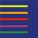 Themenpool Mündliche Reifeprüfung Fach: GSPB Klasse:  8A Wochenstunden: 7 Themenbereiche: 16 1Spuren der Vergangenheit in der Gegenwart analysieren und interpretieren 2Politische Organisation eines Staates im historischen Vergleich 3Expansion und Migration 4Die gesellschaftliche Stellung von Frauen/Männern im historischen Kontext 5Expansionsstrategien, Besetzungen, Eroberungen, Imperialismus und Kolonialisierungen (Globalisierung) 6Wirtschaftliche Veränderungen als Grundlage gesellschaftlichen Handelns 7Die Veränderung von Gesellschaft durch technische Entwicklungen und Erneuerungen 8Politische Unterdrückungsmechanismen und Ausgrenzung von Randgruppen 9Politische Krisen in Zusammenhang mit Radikalisierung 10Identitätsstiftende Merkmale für Staaten und Bevölkerungsgruppen 11Gesellschaftspolitische Grundlagen Österreichs in der 2. Republik 12Europäische Integration 13Bildliche Kommunikation im Bereich des Politischen entschlüsseln (Fotos, Karikaturen, Wahlplakate, …) 14Analyse und Interpretation von Liedern im historischen Kontext 15Analyse und Interpretation historischer Reden 16Bildliche Quellen im historischen Zusammenhang interpretieren 